What are waves?Waves are produced when a medium is disturbed. For example, we can produce a wave by flicking a string or a slinky spring. Waves transmit energy without transferring matterTerminology of waves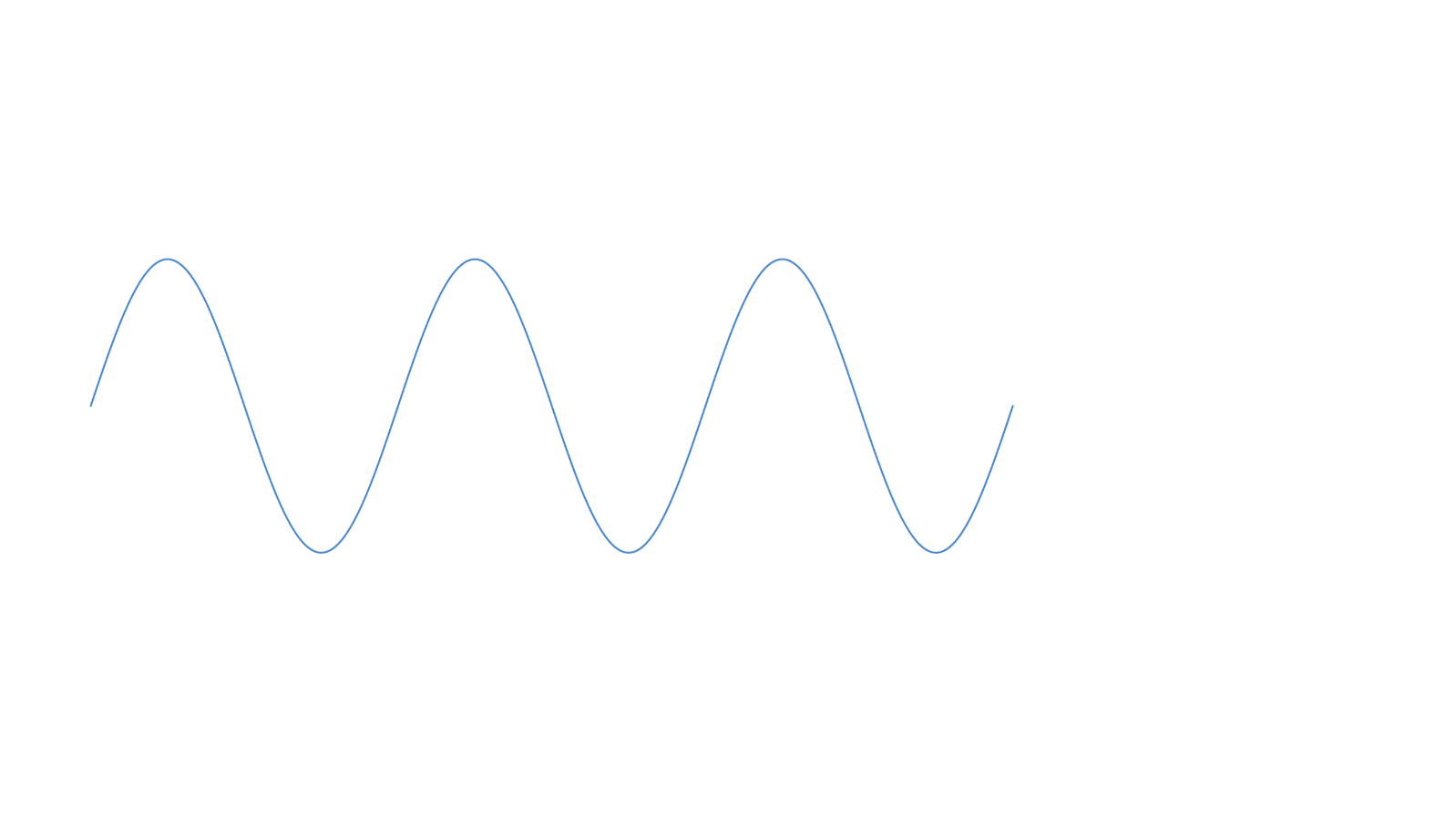 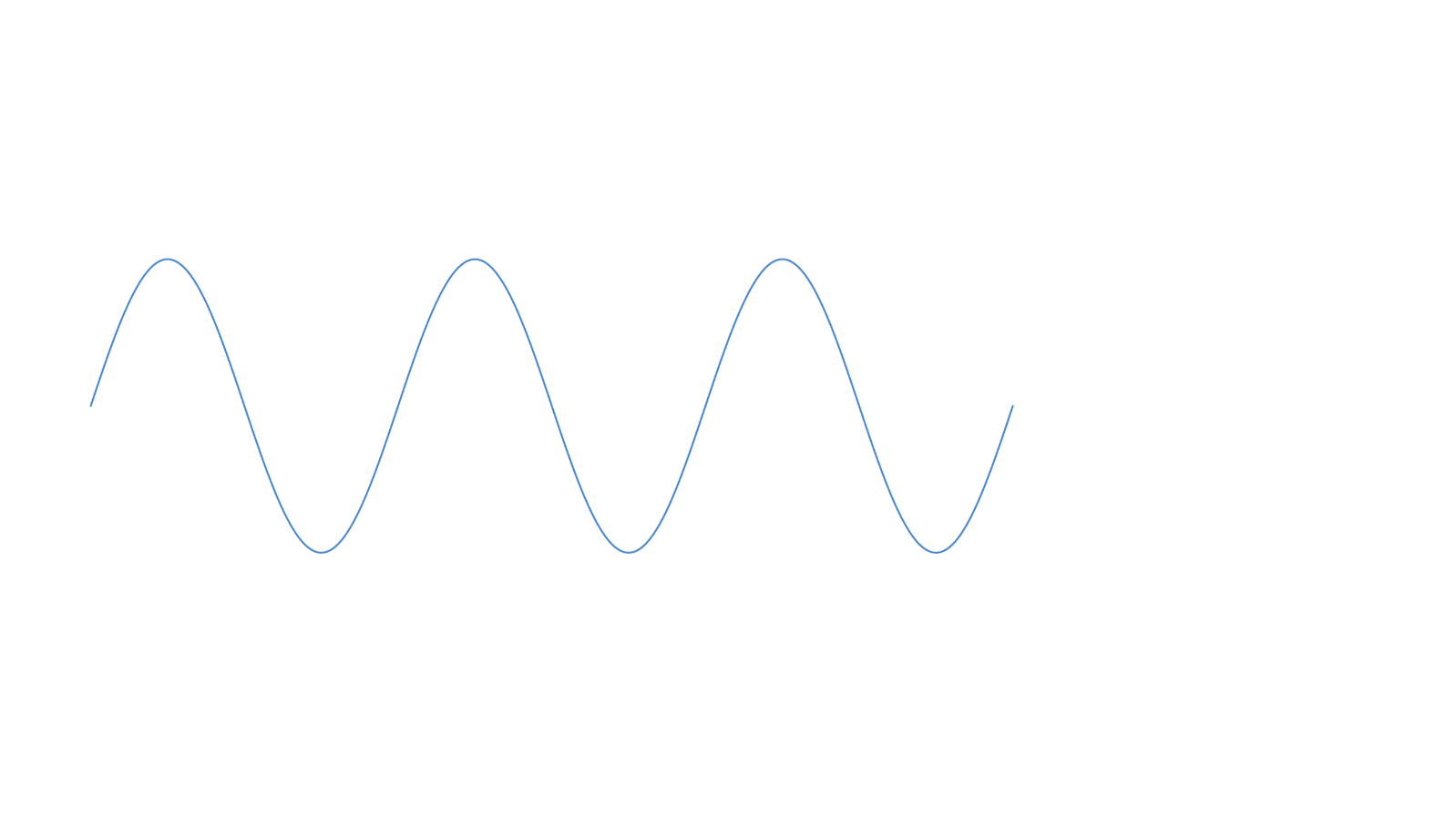 Crest – The point on a wave with the maximum upward displacement, i.e. the highest point in a cycle.Trough – The point on a wave with the maximum downward displacement, i.e. the lowest point in a cycle.Equilibrium position – The original position of the particles when no wave is passing through the medium.Amplitude A – maximum magnitude of displacement of an oscillating particle from its equilibrium position.Wavelength λ– minimum distance a wave repeats itself.Frequency f – number of waves produced in 1 s ; unit : HzPeriod T – time required to produce one complete wave.Wave speed v – distance travelled by a wave per unit time.